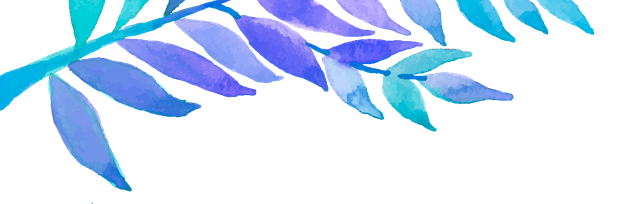 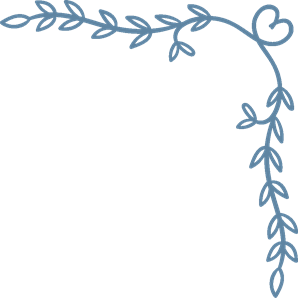 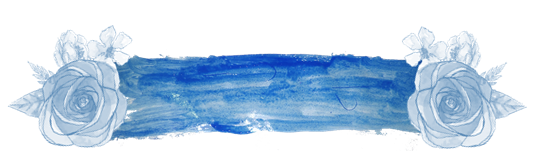 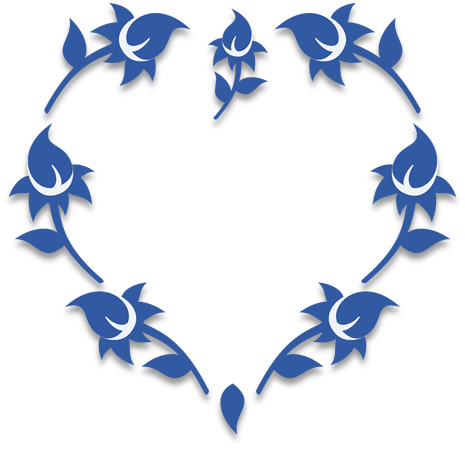 Feliz Aniversario de Casamento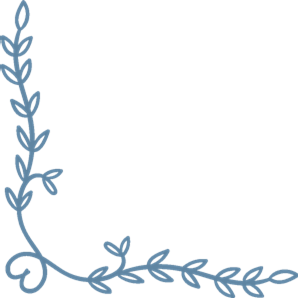 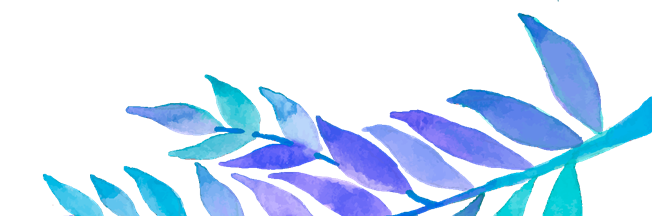 